Neil Alden Armstrong Worksheet – World Book Kids 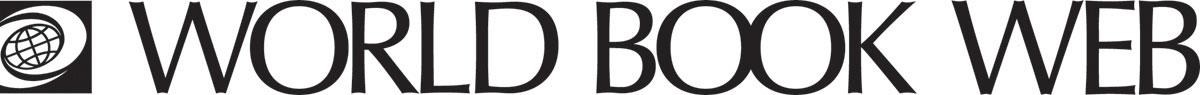 Learn more about this famous astronaut on the World Book Web.  Find It! Who was Neil Alden Armstrong?
________________________________________________________________ 2. What was Armstrong before becoming an astronaut? ________________________________________________________________ 3. Armstrong was the first person to do what? ________________________________________________________________ 4. What mission was Armstrong mission commander on? ________________________________________________________________5. On what date did the lunar module Eagle land on the moon’s surface? _________________________________________________________________6. Finish this quote by Armstrong, “That’s one small step for man, one giant leap for ______________.”Learn more:Learn more about Neil Armstrong in the Student article.
Go to: https://www.worldbookonline.com/student-new/#/article/home/ar031060 Learn more about Space Exploration. Go to: https://www.worldbookonline.com/kids/home#article/ar831350 Learn more about Apollo. Go to: https://www.worldbookonline.com/kids/home#article/ar842893 Answer Key: Neil Armstrong was a United States astronaut.Armstrong was a Navy pilot.Set foot on the moon.Apollo 11. July 20, 1969.“…mankind.” 